بسمه تعاليتاسيس 1307دانشگاه صنعتي خواجه نصيرالدين طوسيعنوان فرمشماره: تاريخ:تاسيس 1307دانشگاه صنعتي خواجه نصيرالدين طوسيدروس مصوب دوره آموزشی-دکتریشماره: تاريخ:مدیر محترم گروه  بدینوسیله با توجه به پذیرش مسئولیت راهنمایی آقای/خانم                        دانشجوی مقطع دکتری به شماره دانشجویی                          رشته                    به صورت کامل با سرکارخانم/ جناب آقای .دکتر..............................    دروس آموزشی نامبرده جمعاً به ارزش 12 واحد از جدول مشروحه ذیل، جهت تصویب در شورای گروه اعلام می گردد.   تذکر: براساس دستورالعمل اجرایی دکتری مختص دانشجویان ورودی 98 و مابعد تغییر فهرست دروس تا پیش از شروع نیمسال دوم  با تایید شورای گروه و دانشکده امکان پذیر است.دروس جبرانی در صورت نیاز: -                                                                                                                                                    استاد راهنما:                                                                                                                         تاریخ و امضاء:                                 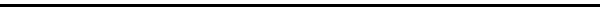 معاون محترم آموزشی و تحصیلات تکمیلی دانشکدهبدینوسیله عناوین دروس دوره آموزشی خانم/آقای                   که در شورای گروه                    مورخ                         به تصویب رسیده است/به شرح ذیل اصلاح گردیده است، جهت اطلاع و استفاده ارسال می شود.                                                                                                                       مدیرگروه:                                                                                                                                    تاریخ و امضاء:1. براساس دستورالعمل اجرایی دوره دکتری دانشجو می بایست 12 واحد آموزشی را در طول مرحله آموزشی دوره تحصیل خود که حداکثر 2 نیمسال است،  بگذراند.2. این فرم می بایست له صورت تایپ شده تهیه شود.مدیر محترم گروه  بدینوسیله با توجه به پذیرش مسئولیت راهنمایی آقای/خانم                        دانشجوی مقطع دکتری به شماره دانشجویی                          رشته                    به صورت کامل با سرکارخانم/ جناب آقای .دکتر..............................    دروس آموزشی نامبرده جمعاً به ارزش 12 واحد از جدول مشروحه ذیل، جهت تصویب در شورای گروه اعلام می گردد.   تذکر: براساس دستورالعمل اجرایی دکتری مختص دانشجویان ورودی 98 و مابعد تغییر فهرست دروس تا پیش از شروع نیمسال دوم  با تایید شورای گروه و دانشکده امکان پذیر است.دروس جبرانی در صورت نیاز: -                                                                                                                                                    استاد راهنما:                                                                                                                         تاریخ و امضاء:                                 معاون محترم آموزشی و تحصیلات تکمیلی دانشکدهبدینوسیله عناوین دروس دوره آموزشی خانم/آقای                   که در شورای گروه                    مورخ                         به تصویب رسیده است/به شرح ذیل اصلاح گردیده است، جهت اطلاع و استفاده ارسال می شود.                                                                                                                       مدیرگروه:                                                                                                                                    تاریخ و امضاء:1. براساس دستورالعمل اجرایی دوره دکتری دانشجو می بایست 12 واحد آموزشی را در طول مرحله آموزشی دوره تحصیل خود که حداکثر 2 نیمسال است،  بگذراند.2. این فرم می بایست له صورت تایپ شده تهیه شود.مدیر محترم گروه  بدینوسیله با توجه به پذیرش مسئولیت راهنمایی آقای/خانم                        دانشجوی مقطع دکتری به شماره دانشجویی                          رشته                    به صورت کامل با سرکارخانم/ جناب آقای .دکتر..............................    دروس آموزشی نامبرده جمعاً به ارزش 12 واحد از جدول مشروحه ذیل، جهت تصویب در شورای گروه اعلام می گردد.   تذکر: براساس دستورالعمل اجرایی دکتری مختص دانشجویان ورودی 98 و مابعد تغییر فهرست دروس تا پیش از شروع نیمسال دوم  با تایید شورای گروه و دانشکده امکان پذیر است.دروس جبرانی در صورت نیاز: -                                                                                                                                                    استاد راهنما:                                                                                                                         تاریخ و امضاء:                                 معاون محترم آموزشی و تحصیلات تکمیلی دانشکدهبدینوسیله عناوین دروس دوره آموزشی خانم/آقای                   که در شورای گروه                    مورخ                         به تصویب رسیده است/به شرح ذیل اصلاح گردیده است، جهت اطلاع و استفاده ارسال می شود.                                                                                                                       مدیرگروه:                                                                                                                                    تاریخ و امضاء:1. براساس دستورالعمل اجرایی دوره دکتری دانشجو می بایست 12 واحد آموزشی را در طول مرحله آموزشی دوره تحصیل خود که حداکثر 2 نیمسال است،  بگذراند.2. این فرم می بایست له صورت تایپ شده تهیه شود.